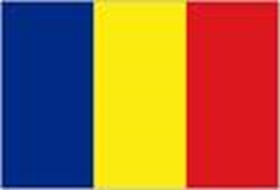 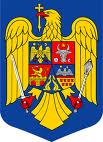 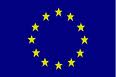 STATUTUL COMUNEI COJOCNA JUDETUL CLUJ2021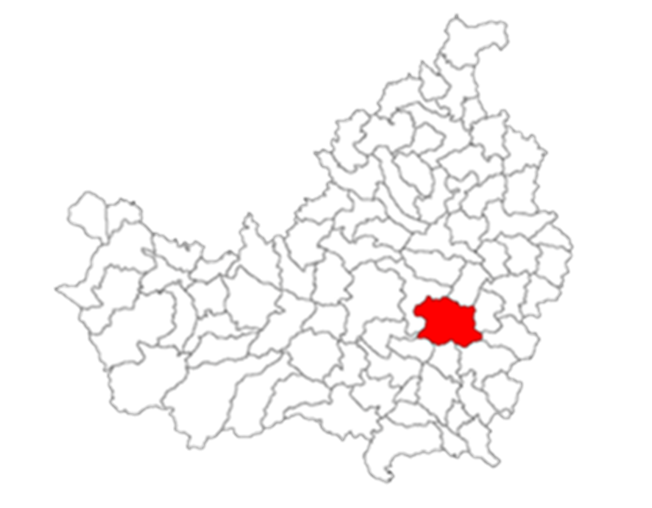 CUPRINS :    Capitolul I:                           CADRUL  LEGAL  ȘI  PRINCIPII GENERALE                                     Capitolul al II-lea :                                     ADMINISTRAȚIA PUBLICĂ A COMUNEI COJOCNA                                     II.1.AUTORITĂȚILE  PUBLICE LOCALE			II. 1.1. Reglementări generale                                          II.1.2.Consiliul local al comunei COJOCNA                                          II.1.3.Primarul și viceprimarul comunei COJOCNA  		          II.2.APARATUL DE SPECIALITATE  AL PRIMARULUI, INSTITUȚIILE SI SERVICIILE PUBLICE DE  INTERES LOCAL                                           II.2.1.Aparatul de specialitate al primarului                                          II.2.2. Instituții publice                                          II.2.3. Serviciile publice                                         II.3. LEGILE COMUNITĂȚII,  EXERCITARE AUTORITĂTII  SI   ÎNFĂPTUIREA DREPTĂȚII   		          II.4.ECONOMIA LOCALĂ, PATRIMONIUL, FINANȚELE SI LUCRĂRILE PUBLICE                                           II.4.1.Economia locală   	                            II.4.2.Proprietatea   	                            II.4.3.Finanțele publice locale   	                            II.4.4.Achizițiile și lucrările publice  		         Capitolul al III-lea:                                       EDUCATIA, VIATA SPIRITUALĂ ȘI CULTURA COMUNITĂȚII                                Capitolul al IV-lea :                             MUNCA, SANĂTATEA, PROTECȚIA  POPILAȚIEI  ȘI SOLIDARITATEA UMANĂ                                   Capitolul al V-lea:                                 DREPTURILE, LIBER TAȚILE ȘI INDATORIRILE FUNDAMENTALE   ALE                                                                  CETĂȚENILOR   COMUNEI COJOCNA                                   V.1.Dispozitii generale                                   V.2.Drepturile si indatoririle fundamentale 
                                  V.3.Indatoririle fundamentale                                Capitolul a1 Vl-lea:                               DISPOZICII  FINALE ȘI TRANZITORII  CADRU LEGAL  1. Constituția României  2. Declarația Universală a Drepturilor Omului  3. Cartea Europeană a Autonomiei Locale și Descentralizării  4. Legea nr. 96 din 18 martie 2003 pentru aprobarea Ordonanței Guvernului nr. 53/2002 privind  Statutul-cadru al unității administrativ-teritoriale  5. O.U.G nr.57/20 l9,privind Codul administrativ,  6. Legea nr.52/2003 privind transparența decizională în administrația publică, cu modificarile si  completarile ulterioare  7. Legea nr. 554/2004 privind contenciosul administrativ  8. Legea nr. 273/2006 privind finanțele publice locale  9. Legea nr, 182/2002 privind protecția informațiilor  clasificate  10. Legea nr. 227/2015 — Codul fiscal cu modificarile si completarile ulterioare  11. Legea nr.213/1998 privind bunurile proprietate publică, cu modificarile si completarile ulterioare și cu  G.H. rn‘. 548/1999 - normele metodologice dc aplicare a acesteia  12. Legea nr. 161/2003 privind unele măsuri pentru asigurarea transparenței în exercitarea deinnităților  publice, a funcțiilor publice și în mediul de afaceri, prevenirea și combaterea corupției;  13. Legea nr. 15/2003 privind sprijinul acordat tinerilor pentru construirea unei locuințe proprietate  personal  14. Legea nr. 351/2001 privind aprobarea Planului de amenajare a teritoriului național - Secțiunea a IV-a  - Rețeaua de localități  15. Ordonanta nr. 53 din 16 august 2002 privind Statutul-cadru al unității adrninistrativ-teritotiale, cu  modificarile si completarile ulterioare  16. H.G. nr. 585/2002 penti’u aprobarea Standaidelor naționale de protecție a informațiilor clasificate în  Roinânia  17. Alte acte normative incidente în  materie  PRINCIPII GENERALE  Art.1 Comuna COJOCNA  este unitatea administrativ teritorială cu personalitate juridică din județul Cluj,  România , ai cărei locuitori formează o comunitate umană, unitară care are ca scop fundamental al vieții și  activității sale înfăptuirea binelui comun tuturor membriloi săi.  Comunitatea și autoritățile sale reprezentative asigură condiții optime ca fiecare cetatean al  
comunei  să-și păstreze și să-și promoveze identitatea exprimată prin valorile, obiceiurile și tradițiile   proprii în condițiile stabilite de legile țării, de piezentul statut și de celelalte acte de autoritate locală.   Art.2. În comuna COJOCNA  munca , sacrificiile și înfăptuirile generațiilor trecute, istoria și cultura  locală,  
        obiceiurile și tiadițiile, credința străbună, învățământul și educația reprezintă fundamentele unității  
        sufletești și adrninistrative ale comunității locale, temelia înălțării spre ideal a acesteia.   Art.3. În spiritul tradițiilor democratice și al idealurilor perene ale poporului romăn, al valorilor naționale,  
europene și universale, organizarea social-politică, economică, educațională și eulturală a muncii și    vieții  comunității locale se întemeiază pe apărarea și promovarea democrației și a legalității, a demnității omului  și a liberei dezvoltări și afirmări ale personalității umane, a drepturilor și libertăților cetățenilor, a muncii  libere și a familiei care reprezintă valori supreme ale acesteia și pe care autoritățile publice locale,  instituțiile și cetățenii au datoria de  a le apăra și garanta.   Art.4. În Comuna  COJOCNA ,respectarea Constituției, a legilor țării și a actelor de autoritate locală, inclusiv   a  prezentului statut, este obligatorie.  Art.5. Puterea locală aparține comunității, care o exercită, în condițiile stabilite de Constituție  și de legile  țării, prin autoritățile publice reprezentative, constituite prin alegeri libere, periodice și corecte, precum și  prin referendum.  Art.6. Comuna Cojocna este situată la sud-est de Municipiul Cluj-Napoca, la o distanţă de 24 km. Accesul este asigurat pe drumul european E576 până la Apahida, iar de acolo, pe distanţa a 10 km, pe drumul judeţean DJ 161 A. 
Comuna Cojocna este una dintre cele mai mari comune ale judeţului Cluj, fiind situată în partea de est a acestuia. Din punct de vedere geografic, este situată în partea de nord-vest a Câmpiei Transilvaniei, dominând colinele înalte cu altitudini cuprinse între 300-480 de metri. Din punct de vedere morfologic, ocupă zona de contact între Masivul deluros al Feleacului şi Câmpia de coline înalte.Comuna Cojocna se învecinează la vest, nord-vest şi nord cu comuna Apahida, la nord-est cu comuna Căianu, la est cu comunele Suatu şi Frata, la sud cu comunele Aiton, Ceanu Mare şi Ploscoş. Comuna are ca şi centru de comună localitatea Cojocna, iar în componenţa sa intră şi localităţile: - Boj-Cătun; - Boju; - Cara; - Huci; - Iuriu de Câmpie; - Morişti;  - Straja.Activitatea economică de bază în comuna Cojocna este reprezentată de agricultură, astfel încât din suprafaţa totală de 13863 ha a teritoriului administrativ al comunei, terenul arabil ocupă 5659 ha, adică 40,82 % din total. Terenul arabil (5649 ha), împreună cu păşunile (3965 ha), fâneţele (781 ha) şi livezile şi viile (57 ha) însumează 10462 ha, adică 75,47 % din totalul teritoriului administrativ al comunei. Suprafaţa pădurilor comunei Cojocna este redusă, de  540 de ha, adică 3,90 % din suprafaţă totală.  Limitele  teritoriului admministrativ  al Comunei COJOCNA sunt  cele stabilite prin legile țãrii iar modificarea  lor  se poate  realiza doar daca esțe aprobată prin referendum local orgąnizaț în condițiile  legii.          Delimitarea intravilanului comunei, evidența proprietäților şi a folosinței terenurilor, disciplina şi  modul de arnpłasare a construcțiilor se stabilesc prin planul  de amenajare a teritoriului – aprobat  prin Hotărârea  Consiliului Local COJOCNA numărul 6 /2002 adica Planul Urbanistic General şi Regulamentul local  de urbanism, şi celelalte documente sau forme de evidență stabilite prin lege, întocmite prin grija  compartimentelor de specialitate şi aprobate de cãtre autoirițäțile publice locale potrivit competențelor  legale.  	Caile de comunicatii in raza comunei Cojocna sunt  calea ferata pe magistrala Satu Mare_Bucuresti  drumul judetean Cluj-Cojocna-Iuriu-Ceanu Mare; D.J Cluj-Pata-Boju,si drumuri comunale de legatura intre satele comunei si in sate.In raza comunei sint doua statii C.F.R , Cojocna si Boju, si o halta numita Tunel. Pe  ruta Cluj-Cojocna  populatia este transportata cu autobuze a unor firme particulare  de transport si a unor agenti economici care-si transporta proprii salariati.Din punct de vedere economic,preocuparea de baza a cetatenilor comunei este agricultura care are o pondere de peste 90 % cu preponderenta culturile:porumb,griu ,orz,cartofi si sectorul zootehnic cu preponderenta ovine ,porcine si pasari.Activitatea comerciala se desfasoara prin unitati ale coop. de consum,firme particulare si    Baile Cojocna.Serviciile oferite populatiei in mod organizat, sint in numar foarte mic.Art.7.  Comuna COJOCNA  este localitatea comună a tuturor cetãțenilor säi, de naționalitate, de origine etnică, de  limbã, de religie, de sex, de opinie, de apartenența politică, de avere, de origine socialã, de locul naşterii.  Pe terítoriul comunei  COJOCNA  îşi poate stabili domiciliul sau reşedința orice persoană sau familie  care îndeplineşte condițiile prevăzute de Constituția României şi de legile țării.  Art.8. Calitatea de cetãțean al comunei  COJOCNA se  dobândeşte, se păstrează sau se  pierde în condițiile  prevãzute de legislația in vigoare.  Art.9. Autoritățile publice locale îşi exercită atribuțiile legale privind evidența populației, starea civilã,  autoritataea  tutelarã prin  compartimentele de specialitate, care se aflã in subordinea secretarului comunei.  Autoritățile publice locale sprijină menținerea și întărirea legăturilor comunității cu toții fii ei care  traiesc și muncesc în alte localități din țară sau din străinătate și care contribuie la promovarea valorilor locale  și naționale, la integrarea europeană și la schimbul international de valori.   Art.10. Comunitatea locală este organizată pe principiul constituțional  al  pluralismului, care reprezintă  condiția de bază și garanția economiei de piață, a democrației sociale și politice, a libertății membrilor   săi.  Art.11. Organizațiile locale ale partidelor politice își desfașoară activitatea în conformitate cu legislația în  vigoare contribuind la definirea și exprimarea voinței politice a cetățenilor și la împlinirea aspirațiilor și  idealurilor acestora, cu respectarea suveranității naționale, a integrității teritoriale, a ordinli de drept, a  principiilor democrației și ale autonomiei locale.  Art.12. Comuna  COJOCNA  poate coopera sau se poate asocia cu alte unități administrativ teritoriale din  țară sau din străinătate în scopul și în condițiile stabilite prin OUG nr.57/2019,privind Codul administrativ,  republicată, cu modificarile si completarile ulterioare și prin alte acte normative în vigoare.  Comuna  COJOCNA  este membru al:  - Asociației Comunelor din România;  - Asociației de Dezvoltare Intercomunitară  Campia Transilvaniei ;  
-Asociației Regionale pentru Dezvoltarea Infrastructurii din Bazinul Hidrografic Someș-Tisa-Grupul de actiune locala GAL Campia Transilvaniei-Asociatia Microregionala Campia Transilvaniei-ADI Cojocna-Caianu-ADI Cojocna-Suatu-ADI Cojocna-Ploscos-ADI Eco-Metropolitan Cluj-ADI Zona Metropolitana ClujComuna COJOCNA  face parte din Regiunea de Dezvoltare Nord-Vest a României.  Art.13.Raporturile dintre autoritățile administrației publice ale comunei COJOCNA  (Primar sau Consiliul local) și  autoritățile de nivel  județean sau central se bazează pe principiile autonomiei locale, descentralizării  competențelor, legalității, responsabilității, solidarității și cooperării, în condițiile și în limitele stabilite de  legislația în materie  și  de normele Uniunii Europene.  Art.14. Toate relațiile pe care Comuna COJOCNA  și autoritățile sale reprezentative le stabilesc, întrețin și  dezvoltă cu alte comunități, autorități, instituții și alte persoane juridice trebuie să slujească interesul și  binele general a1 colectivității locale și să se întemeieze pe respectul și încrederea reciprocă dintre părți, pe  asumarea  răspunderii  și asigurarea legalității înțelegerii lor și actelor încheiate.  Art.15. Actele autorităților publice locale (hotărârile consiliului local și dispozițiile pirmarului) care se emit în  exercitarea atribuțiilor, competențelor și responsabilităților pe care le au la nivelul unității administiativ— teritoriale trebuie să rspecte Constituția Romăniei și legile țării.           Actele de autoritate emise de către primar, consiliul local sau alte structuri de autoritate de la  nivelul altor unități administrativ-teritoriale, care reglementează situații, fapte și realități de pe teritoriul  administrativ  al   comunei  COJOCNA  sunt nule de drept.  Se interzice primarului, consiliului local al comunei COJOCNA  și oricăror structuri din subordinea  acestora să emită hotăiâri, dispoziții, autorizații, certificate etc. care exced competențele lor teritoriale.  Art.16.Pe teritoriul comunei  COJOCNA  se folosesc, în condițiile legii, următoarele  simboluri:  Naționale :  - Drapelul României (tricolor)  - Ziua Națională a Românlei — 1 Decembrie  - Imnul National a1 Românie — „Deşteaptă-te române”  - Stema țării — stabilită prin lege organică            Europene:  - Drapelul Uniunii Europene  - Stema Uniunii Europene  - Imnul Uniunii Europene  - Ziua Uniunii Europene  Locale:  - Ziua Comunei COJOCNA  —  13 iunie   - Stema Comunei COJOCNA  - se va stabili prin hotărârea consiliului local.  Art.17.Centrul administrativ cu sediul consiliului local și al primăriei comunei se află în satul COJOCNA.  Capitolul al II lea : ADMINISTRAȚIA PUBLICĂ A COMUNEI  COJOCNA   Autoritățile administrației publice locale  II. 1.1. Reglementari generale  Art.18. (a) Autoritățile reprezentative ale colectivității locale din comuna COJOCNA  sunt:  • Consiliul Local al Comunei COJOCNA , ca autoritate deliberativă  • Primarul Comunei COJOCNA ca autoritate  executiva.  (b) Primarul și consilierii locali se aleg prin votul liber exprimat, egal, direct și secret al cetățenilor  care au domiciliul  stabil în comună, din rândul cetățenilor care îndeplinesc condițiile prevăzute de  Constituție și de legile în vigoare.  (c) Organizarea alegerilor pentru funcțiile de demnitate publică locale și respectiv validarea  mandatelor de consilier local și de primar sunt reglementate prin legislația în vigoare.           II.1.2.Consiliul local           Art.19 (1) Consiliul local al comunei COJOCNA  este autoritatea deliberativă, fiind formată  din consilieri  locali, alesi prin vot universal, egal, secret, direct și liber exprimat de către cetățenii comunei COJOCNA  și  constituit în conformitate cu prevederile legale.         (2) Consiliul Local al Comunei COJOCNA  s-a constituit la data de 26.10.2020, în urma organizării  alegeri lor locale din data de 27.09.2020  și are in componență un numar de 13 consilieri.                      (3) Structura politica a membrilor Consiliului Local COJOCNA  este urmatoarea:  (3) Pe durata mandatului Consiliului local au fost constituite trei comisii de specialitate ,in  principalele domenii de activitate, dupa cum urmeaza:  a) COMISIA 1 – pentru administratie publica locala, jurídica, apararea drepturilor cetatenilor, a ordinii si linistii publice, autoritate tutelara, protectia copilului, familia si protectie socialab) COMISIA 2- pentru programe de dezvoltare económico sociala, buget finante, administrarea domeniului privat al comunei, agricultura, gospodarire comunala,  urbanism si amenajarea teritoriuluic) COMISIA 3 – pentru Invatamant, sanatate, cultura, culte, activitati sportive si agrement, protectia mediului, servicii si comert; .  Art.20 . Conform Art.129 (1) Consiliul local are inițiativă și hotărăște, în condițile legii, în toate  problemele de interes local, cu exceptia celor care sunt date prin lege în competența altor autorități ale  administrației publice locale sau central. Consiliul local exercita următoarele atribuiții:  -atribuții privind organizarea și funcționarea aparatului de specialitate al primarului, ale instituțiilor și  serviciilor publice de interes local și ale societăților comerciale și  regiilor autonome de interes local;  -atribuții privind dezvoltarea economico-socială și de mediu a comunei, oraşului sau municipiului;  -atribuții priivind administrarea domeniului public și privat al comunei, oraşului sau municipiului;  -atribuții privind gestionarea serviciilor furnizate către cetățeni;  -atrlbuții privind cooperarea interinstituțională pe plan intem și extern.  (2) În exeicitarea atribuțiilor prevăziite la alin. (2) lit. a), consiliul local:  a) aprobă statutul comunei, oraşului sau municipiului, precum și regulamentul de organizare și funcționare a  consiliului local;  b)aprobă, in condițiile legii, la propunerea  primarului, înființarea, organizarea şi statul de funcții ale aparatului  de  specialitate al primarului, ale instituțiilor şi serviciílor publice de interes local, precum şi organizarea şi statul de  funcții ale regiilor autonome de ínteres local;  c)exercitä, în numele unitäții administrativ-teritoriale, toate drepturile şi obligațiile corespunzătoare participațiilor  deținute la societäți comerciale sau regii autonome, in condițiile legii.  În exercitarea atribuțiilor prevãzute la alin. (2) lit. b), consiliul local:  a)aprobă, la propunerea primarului, bugetul local, virärile de credite, modul de utilizare a rezervei bugetare și contul  de închieiere a exercițiului bugetar;  b)aprobă, la propunerea primarului, contractarea şi/sau garantarea împrumuturilor, precum şi contractarea  de  datorie publică locală prin emisiuni de titluri de valoare, in numele unitäții administrativ- terítoriale, în condițiile  legii;  c)stabileşte şi aprobă impozitele şi taxele locale, in condițiile legii;  d)aprobă, la propunerea primarului, documentațiile tehnico-economice pentru lucrările de investiții de interes local,  in condițiile legii;  e)aprobã strategiile privind dezvoltarea economicä, socială şi de mediu a unității administrativ- teritoriale;  f) asigură realizarea lucrãrilor şi ia măsurile necesare implementãrii şi conformarii cu prevederile angajamentelor asumate in procesul de integrare europeanã în domeniul protecției mediului şi gospodãririi apelor pentru  serviciile furnizate cetãțenilor.    În exercitarea atribuțiilor prevãzute la alin. (2) lit. c), consiliul local:  a)hotăräşte darea în administrare, concesionarea sau închirierea bunurilor proprietate publică a comunei,  oraşului sau municipiului, după caz, precum şi a serviciilor publice de interes local, in condițiile legii;  b)hotărăște vânzarea, concesionarea   sau închirierea  bunurilor proprietate privată a comunei, oraşului sau municipiului   dupe caz, in condițiile legii;  c)avizeazã sau aprobă, în condițiile legii, documentațiile de amenajare a teritoriului şi urbanism ale localitãților,  atribuțiile  sau schimbarea , în condițiile legii, denumiri de străzi, de piețe şi de obiective de interes public  local.  În exercitarea atribuțiilor  prevãzute la alin. (2) lit. d), consiliul local  asigura, potrivit competentei  sale si in conditiile legii, cadrul necesar pentru furnizarea serviciilor publice de interes local privind:  a) educatia;  b) serviciile sociale pentru protectia copilului, a persoanelor cu handicap, a persoanelor varstnice, a familiei  si a altor persoane sau grupuri aflate in nevoie sociala;  c) sanatatea;  d) cultura;  e) tineretul;  f) sportul;  g) ordinea publica;  h) situatiile de urgenta;  i) protectia si refacerea mediului;  j) conservarea, restaurarea si punerea in valoare a monumentelor istorice si de arhitectura, a parcurilor,  gradinilor publice si rezervatiilor naturale;  k) dezvoltarea urbana;  l) evidenta persoanelor;  m) podurile si drumurile publice;  n) serviciile comunitare de utilitati publice de interes local;  o) serviciile de urgenta de tip salvamont, salvamar si de prim ajutor;  p) activitatile de administratie social-comunitara;  q) locuintele sociale si celelalte unitati locative aflate in proprietatea unitatii administrativ-teritoriale sau in  administrarea sa;  r) punerea in valoare, in interesul colectivitatii locale, a resurselor naturale de pe raza unitatii administrativ- teritoriale;  s) alte servicii publice de interes local stabilite prin lege.  (8) In exercitarea atributiilor prevazute la alin. (2) lit. d), consiliul local:  a) sprijina, in conditiile legii, activitatea cultelor religioase;  b) aproba construirea locuintelor sociale, criteriile pentru repartizarea locuintelor sociale si a utilitatilor  locative aflate in proprietatea sau in administrarea sa.  (9) In exercitarea atributiilor prevazute la alin. (2) lit. e), consiliul local:  a) hotaraste, in conditiile legii, cooperarea sau asocierea cu persoane juridice romane sau straine, in vederea  finantarii si realizarii in comun a unor actiuni, lucrari, servicii sau proiecte de interes public local;  b) hotaraste, in conditiile legii, infratirea comunei, orasului sau municipiului cu unitati administrativ- teritoriale din alte tari;  c) hotaraste, in conditiile legii, cooperarea sau asocierea cu alte unitati administrativ-teritoriale din tara sau  din strainatate, precum si aderarea la asociatii nationale si internationale ale autoritatilor administratiei  publice locale, in vederea promovarii unor interese comune.  (10) In exercitarea atributiilor prevazute la alin. (2) lit. a), b) si d), consiliul local:  a) poate asigura, in tot sau in parte, cu acordul titularului dreptului de proprietate sau al celui de administrare,  lucrarile si fondurile necesare pentru reabilitarea, dotarea si functionarea cladirilor in care isi desfasoara  activitatea autoritati sau institutii publice a caror activitate prezinta un interes local. Bunurile achizitionate  pentru dotari raman in proprietatea unitatii administrativ-teritoriale;  b) poate asigura, in tot sau in parte, cu acordul institutiei sau autoritatii publice titulare a dreptului de  proprietate sau de administrare, lucrari de amenajare, dotare si intretinere a cladirilor sau terenurilor aflate in  proprietatea publica sau privata a statului, in scopul cresterii nivelului de atractivitate turistica a unitatii  administrativ-teritoriale, cu conditia ca, prin acordul exprimat, titularul dreptului sa permita accesul  publicului in spatiile astfel imbunatatite pe o perioada de minimum 5 ani. Bunurile achizitionate pentru dotari  raman in proprietatea unitatii administrativ-teritoriale.  (11) Pentru realizarea atributiilor prevazute la alin. (2) consiliul local poate solicita informari si rapoarte de la  primar, viceprimar si de la conducatorii organismelor prestatoare de servicii publice si de utilitate publica de  interes local.  (12) Consiliul local hotaraste acordarea unor sporuri si a altor facilitati, potrivit legii, personalului angajat in  cadrul aparatului de specialitate al primarului si serviciilor publice de interes local.  (13) Consiliul local poate conferi persoanelor fizice romane sau straine cu merite deosebite titlul de cetatean  de onoare al comunei, orasului sau municipiului, in baza unui regulament propriu. Prin acest regulament se  stabilesc si conditiile retragerii titlului conferit. Acest regulament poate fi parte integranta a statutului unitatii  administrativ-teritoriale.  (14) Consiliul local indeplineste orice alte atributii, in toate domeniile de interes local, cu exceptia celor date  in mod expres in competenta altor autoritati publice, precum si orice alte atributii stabilite prin lege.  Consiliul local poate conferi persoanelor fizice române sau străine cu merite deosebite titlul de cetățean de  onoare al coinunei, orașuhii sau municipiului, în baza unui regulament propriu. Prin acest regulament se  stabilesc și condițiile retragerii titlului conferit.  (8) Consiliul local îndeplinește orice alte atribuții stabilite prin lege.  Art.21. Modul de organizare și funcționare a Consiliului Local  COJOCNA  este stabilit prin Regulamentul de  organizare și funcționare. În  funcție  de necesitați și de evoluțiile  înregistrate în plan legislativ, regulamentul va putea fi modificat, completat și actualizat în condițiile legii.  Art.22. Dizolvarea consiliului local și suspendarea mandatului de consilier local pot avea loc în situațiile și  cu respectarea ceirințelor stabilite prin OUG nr.57/2019 - privind Codul administrativ.  Art.23. Locuitorii comunei  care nu au consilieri aleși în consiliul local vor fi reprezentați la ședințele  acestuia de către un delegat sătesc al cărui statut este stabilit prin lege.  Art.24.Raspunderea privind pregătirea și calitatea oamenilor promovați pentru a fi aleși în funcțiile locale de  demnitate publică, respectiv capacitatea acestora de a -si indeplinini  atribuțiile ce le revin în calitate de primar,  vicepriinar sau consilieri locali, revine în egală măsură persoanelor care acceptă candidatura, partidelor  politice care îi promovează și alegătorilor care îi votează.  Ca unitate económica aflata  in subordinea  Consiliului local, functioneaza  SC Bai Cojocna SRL.Primarul  si Viceprimarul  Art.25.Funcția de autoritate publică executivă la nivelul Comunei COJOCNA  este exercitată de către primar în  condițiile legii.  Art.26.Înlocuitorul de drept al primarului, subordonat acestuia, este viceprimarul comunei, care este ales în  condițiile stabilite de lege.  Art.27 Primarul și viceprimaarul, la fel ca și consilierii locali, depun în fața consiliului local următorul  juramânt:  „Jur să respect Constituția și legile țării și să  fac, cu bună credință  tot  ceea ce stă în puterile  și priceperea  mea  pentru binele locuitorilor  comunei COJOCNA .Așa să-mi ajute Dumnezeu !”  Art.28,conform art.129 alin. (2) Functia de primar si functia de viceprimai sunt functii de auroritate  publica.  Rolul primarului :  (1) Primarul asigura respectarea drepturilor si libertatilor fundamentale ale cetatenilor, a prevederilor  Constitutiei, precum si punerea in aplicare a legilor, a decretelor Presedintelui Romaniei, a ordonantelor si  hotararilor Guvernului, a hotararilor consiliului local. Primarul dispune masurile necesare si acorda sprijin  pentru aplicarea ordinelor si instructiunilor cu caracter normativ ale ministrilor, ale celorlalti conducatori ai  autoritatilor administratiei publice centrale, ale prefectului, a dispozitiilor presedintelui consiliului judetean,  precum  si a hotararilor consiliului judetean, 	in conditiile legii.  (2) Pentru punerea in aplicare a activitatilor date in competenta sa prin actele prevazute la alin. (1), primarul  are in subordine  un aparat 	de specialitate.  (3) Aparatul de specialitate al primarului este structurat pe compartimente functionale incadrate cu  functionari publici si personal contractual.  (4) Primarul conduce institutiile publice de interes local, precum si serviciile publice de interes local.  (5) Primarul participa la sedintele consiliului local si are dreptul sa isi exprime punctul de vedere asupra  tuturor problemelor inscrise pe ordinea de zi, precum si de a formula amendamente de fond sau de forma  asupra oricaror proiecte de hotarari, inclusiv ale altor initiatori. Punctul de vedere al primarului se  consemneaza, 	in mod obligatoriu, in 	procesul- verbal al sedintei.  (6) Primarul, in calitatea sa de autoritate publica executiva a administratiei publice locale, reprezinta unitatea  administrativ- teritoriala in relatiile cu alte autoritati publice, cu persoanele fizice sau juridice romane si  straine, precum si in justitie.  Art.29 conform Art. 155(1) (1) Primarul indeplineste urmatoarele categorii principale de atributii:  a) atributii exercitate 	in calitate de 	reprezentant al statului, in conditiile 	legii;  b) atributii referitoare la relatia cu consiliul local;  c) atributii referitoare 	la bugetul local al unitatii administrativ- teritoriale;  d) atributii privind serviciile publice asigurate cetatenilor, de interes local;  e) alte atributii stabilite prin lege.    (2) In temeiul alin. (1) lit. a), primarul:  a) indeplineste functia de ofiter de stare civila si de autoritate tutelara si asigura functionarea  serviciilor publice locale de profil;  b) indeplineste atributii privind organizarea si desfasurarea alegerilor, referendumului si a  recensamantului;  c) indeplineste alte atributii stabilite prin lege.  (3)In exercitarea atributiilor prevazute la alin. (1) lit. 	b),primarul:  a) prezinta consiliului local, in primul trimestru al anului, un raport anual privind starea economica, sociala si  de mediu a unitatii administrativ-teritoriale, care se publica pe pagina de internet a unitatii administrativ- teritoriale in conditiile 	legii;  b) participa la sedintele consiliului local si dispune masurile necesare pentru pregatirea si desfasurarea in  bune conditii a acestora;  c) prezinta, la 	solicitarea consiliului local, alte rapoarte si informari; d) elaboreaza, in urma consultarilor publice, proiectele de strategii privind starea economica, sociala si de  mediu a unitatii administrativ-teritoriale, le publica pe site-ul unitatii administrativ- teritoriale si le supune  aprobarii consiliului local.   Art.30.(4) In exercitarea atributiilor prevazute la alin. (1) lit. c), primarul:  a) exercita functia de 	ordonator  principal de credite;   b) int ocmeste proiectul bugetului unitatii administrativ- teritoriale si contul de incheiere a exercitiului  bugetar si le supune spre aprobare consiliului local, in conditiile si la termenele prevazute de lege;  c) prezinta consiliului local informari periodice privind executia bugetara, in conditiile legii;  d) initiaza, in conditiile legii, negocieri pentru contractarea de imprumuturi si emiterea de titluri de valoare in  numele unitatii administrativ-teritoriale;  e) verifica, prin compartimentele de specialitate, corecta inregistrare fiscala a contribuabililor la organul  fiscal 	teritorial, atat a sediului social principal, cat 	si a sediului secundar.   Art.31.(5) In exercitarea atributiilor prevazute la alin. (1) lit. d), primarul:  a) coordoneaza realizarea serviciilor publice de interes local, prin intermediul aparatului de specialitate sau  prin intermediul organismelor prestatoare de servicii publice si de utilitate publica de interes local;  b) ia masuri pentru prevenirea si, dupa caz, gestionarea situatiilor de urgenta;  c) ia masuri pentru organizarea executarii si executarea in concret a activitatilor din domeniile prevazute la  art. 129 	alin. (6) si (7);  d) ia masuri pentru asigurarea inventarierii, evidentei statistice, inspectiei si controlului furnizarii serviciilor  publice de interes local prevazute la art. 129 alin. (6) si (7), precum si a bunurilor din patrimoniul public si  privat al unitatii administrativ- teritoriale;  e) numeste, sanctioneaza si dispune suspendarea, modificarea si incetarea raporturilor de serviciu sau, dupa  caz, a raporturilor de munca, in conditiile legii, pentru personalul din cadrul aparatului de specialitate,  precum si pentru conducatorii 	institutiilor si serviciilor publice de interes local; f) asigura elaborarea planurilor urbanistice prevazute de lege, le supune aprobarii consiliului local si  actioneaza pentru respectarea prevederilor acestora;    g) emite avizele, acordurile si autorizatiile date in competenta sa prin lege si alte acte normative, ulterior  verificarii si certificarii de catre compartimentele de specialitate din punctul de vedere al regularitatii,  legalitatii si de 	indeplinire a cerintelor tehnice;  h) asigura realizarea lucrarilor si ia masurile necesare conformarii cu prevederile angajamentelor asumate in  procesul de integrare europeana in domeniul protectiei mediului si gospodaririi apelor pentru serviciile  furnizate cetatenilor.   Art.32.(6) Primarul desemneaza functionarii publici anume imputerniciti sa duca la indeplinire obligatiile  privind comunicarea citatiilor si a altor acte de procedura, in conditiile Legii nr. 135/2010, cu modificarile si  completarile 	ulterioare.  (7) Pentru exercitarea corespunzatoare a atributiilor sale, primarul colaboreaza cu serviciile publice  deconcentrate ale ministerelor si ale celorlalte organe de specialitate ale administratiei publice centrale din  unitatile administrativ- teritoriale, precum si cu autoritatile administratiei publice locale si judetene.  (8) Numirea conducatorilor institutiilor publice de interes local, respectiv ai serviciilor publice de interes  local se face pe baza concursului sau examenului organizat potrivit procedurilor si criteriilor aprobate de  consiliul local la propunerea primarului, in conditiile partii a VI-a titlul II capitolul VI sau titlul III capitolul  IV, dupa caz.    Art.33 conform Art.156 alin.1 Atributiile primarului in calitate de reprezentant al statului  (1) In exercitarea atributiilor de autoritate tutelara si de ofiter de stare civila, a sarcinilor ce ii revin din actele  normative privitoare la recensamant, la organizarea si desfasurarea alegerilor, la luarea masurilor de protectie  civila, precum si a altor atributii stabilite prin lege, primarul actioneaza si ca reprezentant al statului in  comuna, in orasul sau in municipiul in care a fost ales.  (2) In aceasta calitate, primarul poate solicita prefectului, in conditiile legii, sprijinul conducatorilor  serviciilor publice deconcentrate ale ministerelor si ale celorlalte organe de specialitate ale administratiei  publice centrale din unitatile administrativ-teritoriale, daca sarcinile ce ii revin nu pot fi rezolvate prin  aparatul de specialitate.   (3) Conform Art.158 Primarii si viceprimarii comunelor ,ai oraselor si ai sectoarelor municipiului  Bucuresti pot inființa ,in limita numarului maxim de posturi  aprobate ,cabinetul primarului ,respectiv al  viceprimarului ,in conditiiile prevazute de partea a VI a titlul III ,capitolul II .  Primarul poate delega pe întreaga durată a mandatului sau pe o perioadă determinată prin dispozitie  scrisă, (4)viceprimarului, secretarului general al unitatii administrative teritoriale ,conducatorilor compartimentelor 	functionale 	sau personalului din aparatul	de specialitate, administratorului  public ,precum si conducatorilor institutiilor si serviciilor publice de interes  local,in functie de competentele ce le revin in domeniile respective   (5)Primarul:  -conduce și răspunde de asigurarea serviciilor de utilitate publică;  -conduce direct sau are în subordine următoarele compartimente funcționale din cadrul Primăriei, răspunzând de  activitatea acestora:  -compartimentul pentru administrarea patrimoniului public și privat al comunei;  -serviciul pentru cadastru și agricultură;    -compartimentul pentru achiziții publice;  -comisia pentru aplicarea Legii nr. 15/2003 pt ivind sprijinul acordat tineri lor pentru  construirea unei locuințe proprietate personală, cu modificarile si completarile ulterioare  -comisia tehinico-economică;  -protecția muncii;  -comisia pentru aplicarea Legii 10/2001 ;  -comisia pentru organizarea licitațiilor;  -structura de urbanisin și de lucrări publice;  -compartímentul financiar-contabil;  -serviciul voluntar pentru situații de urgențä;  -serviciul de gospodăr ire şi de protecția mediului;  -exercitarea atribuțiilor şi răspundeiilor ce revin autorităților publice locale, respectiv primaruluì, ce rezultă din  actele care reglenaentează activitatea în urimãtoarele domenii:  -inventarierea, utilizarea, gestionarea, asigurarea integritäții bunurilor din domeniul piiblic sau privat at comunei;  -amenajarea teritoriului, organizarea cadastrului general, dezvoltare urbanistică etc;  -organizarea, funcțíonarea, gestionarea şi finanțarea serviciilor publice;  -achizițiile publice de bunuri, servicii şi lucrări;  -zootehnie, administrarea păşunilor şi cultivarea terenurilor agricole;  -gospodãrirea localității, pt otecția mediului, sänătatea populației şi a  animalelor;  -gospodăriiea apelor;  -siguranța circulației pe druniurile publice, protecția civilã şi situațiile de urgentă;  -aplicarea prevederilor art. IłI din Legea nr.169/1997 completatã şi modificatã prin Legea nr. 247/2005;  -punerea  in posesie şi întocmirea documentațiílor pentru eliberarea titlurilor de  proprietate persoanelor care  an obținut  aprobãrile legale in condițiile Legilor proprietății;  -acordarea subvențiilor şi a despãgubirilor pentru calamitați, accidente etc;  -executarea silită a creanțelor bugetare locale ;  -angajarea, lichidarea, ordonarea şi plata cheltuielilor bugetare;organizarea transportului in comun;  -organizarea pazei comunale;  -aplică sancțiunile legale persoanelor fizice şi juridice din comuna COJOCNA  care încalcă normele stabilite prin  legile țãrii sau actele autorită¡ilor publice locale;  -exercitã orice alte atribuții şi responsabilitäți stabilite prin hotãrâri  ale consiliului local sau dispoziții ale  primarului.  Pentru  neîndeplinirea atribuțiilor şi obligațiilor stabilite în sarcina sa potrivit aliniatului precedent,  vicepimairul răspunde politic, administrativ, disciplinar, material sau penal, suportănd şi eventualele prejudicii  aduse comunității din aceastã cauză.  Prímarul Comunei COJOCNA , sprijinit de cãtre secretar  în limitele  competențelor  lor, asiguiră şi  garanteazä respectarea drepturílor cetățenilor din comună.  Primarul Comunei COJOCNA  exercitä pe lângä competențele sale de autoritate executivă, atribuțiile de factor de echilibru şi mediere între forțele politice, sociale, culturale, educaționale, economice şi administrative, între acestea şi cetäțeni, intre autorități şi comunitate urmärind armonizarea relațiilor inter institilționale şi  interumane şi garantând pacea socialã la nivelul comunítății.  (6) Organizațiile locale şi județene ale partidelor politice au obligația de a pregăti şi promova pentru  funcțiile de administrațìe publicã de la nivelul comunei COJOCNA  (primar, viceprimar, consilieri locali) persoane  competente, de o moralitate neîndoielnică, pregätite şi apte din punct de vedere politic, juridic , psiho-sociologic  etc, si care să slujească aspirațiile şi idealurile tuturor oamenilor din Comuna COJOCNA , binele general at comunitäții  locale.  (7) Mandatul primarului şi al viceprimarului începe, durează, se exercită, se suspendã sau înceteazã in  condițiile stabilite prin OUG nr.57/2018,privind Codul administrativ.  APARATUL DE SPECIALITATE AL PRIMARULUI, INSTITUTIILE SI SERVICIILE  PUBLICE DE INTERES LOCAL  Art.34 Consiliul  local şi primarul sau viceprimarul (pentru atiribuțiile delegate) îşi exercitã atribuțiile şi  răspunderile  legate prin intermediul aparatuluí de specialitate, al instituțiilor şi serviciilor publice de interes local care sunt înființate, funcționează, sunt gestionate şi finanțate şi se organízează în conformitate cu legislația in  vigoare, ținându-se cont de particularitățile şi condițiile specífice ale  Comunei  COJOCNA.  Aparatul de specialitate al primarului Comunei  COJOCNA   Art.35 (1) Aparatul de specialitate al primarului cuprinde funcții publice de execuție si  de conducere si personalul  contractual, conform  statului de funcții. Numărului  de personal, statul de funcții şi  Organigrama  primãriei se aprobã prin hotărâri ale consiliului local, la propunerea primarului, cu luarea in  considerație a necesarului de resruse umane şi a fondurilor alocate, prin bugetul local, pentru acoperirea  cheltiiielilor de personal;  Dintre funcțiile publice, cea de secretar at comunei este funcție de conducere.  Aparatul  de specialitate al primarului este structurat pe compartimente funcționale a cãror configuratie se stabileşte  anual prin organigrama propusă de primar şí aprobatä de către consiliul local.  Numărul total de posturi din aparatul de specialitate al prìmarului poate fi mărit numai cu o motivare puternică şi  dacă  prevederile bugetare pentru salarizarea personalului sunt acoperitoare.  Angajarea, numirea, promovarea, evaluarea, salarizarea şi acordarea celorlalte drepturi pecuniare, ellberarea din  funcție a personalului din cadrul aparatul de specialitate al primarului se fac in conformitate  cu OUG 57/2019,privind Codul administrativ, respectiv Legea nr. 53/2003 - Codul Muncii  și a altor acte  normative aplicabile.  Modul de organizare si funcționare, obiectivele, sarcinile si responsabilitățile ce revin fiecărui  compartiment funcțional din cadrul aparatul de specialitate al primarului Comunei COJOCNA , se stabilesc prin  R.O.F., potrivit legii, de către primar si care se aprobă prin hotărâri ale consiliului local.  Sarcinile ce revin fiecărui funcționar public sau angajat pe bază de contract de muncă se stabilesc prin   fișele  posturilor care se întocmesc conform HG.nr. 611/2008 pentru aprobarea normelor privind organizarea  și dezvoltairea carierei funcționariloi publici, precum si a altor acte normative incidente. Personalul  contractual și funcționarii publici exercită obligatoriu toate atribuțiile și sarcinile date prin lege, hotărările  consiliului local și dispozițiile primarului.    Primarul, viceprimarul, secretarul unității administrativ-teritoriale și aparatul de specialitate al  primarului formează primăria comunei COJOCNA  care duce la îndeplinire hotărârile consiliului local  și  dispozițiile primarului, soluționănd problemele curente ale colectivității locale.  Primăria Comunei COJOCNA  este organizata si functioneaza pe baza regulamentului de organizare si  functionare(R.O.F.), aprobat de către consiliul local.  Primarul, viceprimarul și secretarul unității administrativ-teritoriale împreună cu aparatul de  specialitate al primariei, formează o structură funcțională numită Primăria Comunei  Cojocna  care duce la  îndeplinire hotărârile consiliului local și dispozițiile primarului, soluționând problemele curente ale  colectivitâții locale. Activitatea primăriei este organizată și se desfașoară pe baza regulamentului intern  (R.O.I.), emis in baza hotărârii autorității deliberative.   Instituțiile   publice de interes local  Art.36 Instituțiile de lnteres local se află în slujba comunității și au ca scop fundamental al activitații lor  slujirea nevoilor, aspirațiilor și valorilor individuale sau colective ale oamenilor prin furnizarea serviciilor  specifice.  Înființarea, organizarea, funcționarea, gestionarea patrimoniului și finanțarea instituțiilor publice de  interes local se realizează cu respectarea legislației în vigoare.  Raporturile dintre autorită¡ile publice locale (primar sau consiliu local) și instituțiile publice de interes  local, dintre acestea și cetățeni, precum și relațiile dintre ele, au la bază principiile respectului  și încrederii  reciproce, ale responsabilității și legalității, ale solidarității, cooperării și acțiunii convergente pentru întărirea  unității și înfaptuirea binelui comunității locale și al tuturor membrilor săi.  b)Comunitatea și autoritățile publice locale spiijină și se implică direct în asigurarea unor conditii  optime de funcționare a instituțiilor publice de interes local și colaborează cu autoritățile și instituțiile de  specialitate de la nivel județean  sau central pentru soltiționarea problemelor specifice, în limitele  competențelor  legale și ale resuiselor asigurate.  c)Șefii instituțiilor  publice de interes local prezintă în fața comunității  locale și a autorităților  reprezentative informări sau rapoarte cu privire la activitatea desfașurată, rezultatele obținute și problemele  întămpinate pe linia realizării obiectivelor specifice.  Aceştia răspund în condițiile legiî de modul în care folosesc fondurile și gestionează patrimoniul care face  parte din domeniul public sau privat al Comunei  Cojocna  și a celorlalte bunuri pe care le au în administrare.  Art. 37 Principalele institutii din Comuna COJOCNA  sunt:  A) Institutii de invatamant:  a) Scoala Gimnaziala Cojocnab) Școala Gimnazială Cara   c) Scoala Primara Bojug) Grădinița cu program normal Cojocna    h) Grădinița cu program normal Cara B) Institutii de cultura:  a) Biblioteca Comunala  COJOCNA   C) Institutii de cult:  a) Biserica crestin ortodoxa Cojocna, Cara, Iuriu de Campie, Boju si Boju catunb) Biserica Greco católica Cojocnac)  Biserica Reformata Cojocna, Carad) Biserica Unitariana Cojocna  e) Biserica   Romano católica Cojocnaf) Biserica Penticostala Cojocnag) Biserica Adventista CojocnaD) Alte institntii publice si/sau private:  a) Post Politie Cojocna;  b) Oficiul postal Cojocna;  c) Cabinet stomatologic Cojocnad) Farmacia Cojocnae) Servicii de asistenta sociala — asigurate prin grija compartimentului  de  Asistenta sociala din cadrul aparatului de specialitate al Primarului Comunei Cojocna ;  g) Doua cabinete medicale — medicina de familie.h) Centrul de informare turistica  i) Dispensarul Veterinar Cojocnaj) Baile CojocnaBaile CojocnaBăile Sărate Cojocna” se situează în sudul localităţii Cojocna şi au fost dezvoltate în jurul a două lacuri mai mari (Lacul Băilor Sărate şi Durgău), cu apă sărată, provenite din prăbuşirea unor vechi exploatări de sare. Utilizarea acestor lacuri ca şi băi curative datează din vechime. Primele construcţii specifice s-au executat la începutul secolului XX (1912). Ulterior s-au realizat sanatoriul, în 1932, iar în 1988 hotelul şi baza de tratament. În 1994 s-a construit un camping, iar în 1999 un nou hotel. O atracţie specifică Băilor Cojocna sunt sursele de nămol sapropelic. Condiţiile existente în apa puternic mineralizată a lacurilor asigură cadrul corespunzător formării şi acumulării nămolurilor sapropelice. Printr-un studiu de specialitate realizat în anul 2001, s-au analizat sursele de nămol din locaţiile Plopi 1 şi Plopi 2, bălţi aflate lângă Murătoarea Mare. Nămolul din sursa Plopi 2 prezintă proprietăţi balneoterapeutice conform recomandărilor medicale. Evoluţia arealului Băilor Sărate a demarat cu latura balneară curativă şi de tratament. Treptat, această componentă (care implică şi costuri mari de întreţinere şi operare) s-a diminuat, fiind înlocuită tot mai intens cu cea de agrement.Datorită vecinătăţii imediate faţă de Cluj-Napoca, se foloseşte puţin camparea sau cazarea în localitate. În 2019, conform datelor furnizate de DJS Cluj, capacitatea de cazare în localitate este de 84 locuri în hoteluri, pensiuni şi camping. Odată cu finalizarea lucrărilor de modernizare a Băilor Sărate şi repunerea lor în circuitul turistic, se vor crea premisele unei propice dezvoltări a turismului în Cojocna. Modernizarea hotelului va creşte gradul de atractivitate a zonei şi va stimula şi micii întreprinzători să iniţieze noi activităţi în domeniul agroturismului, comuna Cojocna având un potenţial agroturistic ridicat. Totodată, vor putea fi promovate la un alt nivel celelalte obiective semnificative ale comunei: Biserica din lemn „Intrarea în Biserică a Maicii Domnului” - Ortodoxă (construită în anul 1796) și Biserica Reformată - Calvină, din 1822-1825. Primăria a construit un centru de informare turistică, cu doi angajaţi contractuali: agent de turism şi ghid turistic. Mai multe informaţServiciile publice locale  Art.38 (1) Consiliile locale pot înființa şi organiza instituții şi servicii publice de interes local în  principalele domenii de activitate, potrivit specificului şi nevoilor locale, cu respectarea prevederìlor legale  şi în limita mijloacelor financiare de care dispun.  (2) Numirea şi eliberarea din funcție a personalului  din cadrul instituțiilor şi serviciilor publice  de interes local se fac de conducătorii acestora, în condițiile legii.  (3) Numirea şi eliberarea din funcție a personalului din aparatul de specialitate al primarului se  fac de catre primar, în condíțiile legii  (4) Funcționarii din cadrul instituțiilor şi serviciilor publice de interes local şi din cadrul  aparatului de specialitate al primarului se bucură de stabilitate în funcție, în condițiile legii.  (5) În raporturile dintre cetäțeni şi autoritățile administiației publice locale se foloseşte limba  română  (6) Actele oficiale se întocmesc în mod obligatoriu in limba română.    (7) Înfiiințarea, organizarea, funcționarea, gestionarea şi fiiianțarea serviciilor de utilitate  publicä locală se reglementează prin hotărâri ale consiliului local. cu respectarea legislației in  vigoare.  (8) Primarul desemnează funcționarii  împuterniciți să  ducă la îndeplinire obligațiile privind  comunicarea citațiilor şi a altor acte de procedură, in condițiile Codului de procedurä civilă.  II.3.Legile comunității, exercitarea autorității si infăptuirea dreptătii  Art.39 a) La nivelul Comunei COJOCNA  întreaga activitate a autoritãților şi instituțiilor, a  organizațiilor şi a agenților economici, a societäții civile şi a cetäțenilor este organizată şi se  desfãşoară cu respectarea Constitutiei Romăniei, a legilor țării, şi a actelor de autoritate emise  de către consiliul local  sau de către primar.  b)În raport  cu competențele, atribuțiile şi rãspunderile pe care le au, consiliul local ca  autoritate deliberativă şi primarul ca autoritate executivä, emit acte de autoritate care  reglementează viața şi activitatea comunitãții, a subsistemelor care o compun şi a cetățenilor, care au putere de lege localã, a căror respectare este obligatorie pentru persoanele juridice şi  fizice din comuna COJOCNA.  c)Actele prin care se exercită autoritatea la nivelul Comunei  COJOCNA  sunt:  - hotărârile consiliului local  - dispozițiile primarului.  d)Proiectele de hotărâri ale consiliului local pot fi inițiate de către primar, viceprimar,  consilieri locali sau de către cel puțin 5 % dintre cetățenii cu drept de vot ai comunei COJOCNA ,  iar pentru adoptarea lor este necesară respectarea procedurilor şi a celorlalte condiții prevăzute  de legislația in vigoare şi de regulamentul de organizare şi funcționare al Consiliului Local.  e) În Comuna COJOCNA  aplicarea legilor țării, adoptarea și excutarea legilor locale trebuie să aibă ca  finalitate dezvoltarea generală, garantarea libertății cetățenilor, înfaptuirea dreptății și asigurarea  ordinii și unitații juridice a comunității.  f)După adoptare, hotărârile consiliului local și dispozițiile primarului se transmit Instituției  Prefectului Județului Cluj, primarului și persoanelor vizate sau implicate în executarea lor și se  aduc la cunoștința cetățenilor comunei, prin grija secretarului.  g)Verificarea legalității, sistematizarea, caracterul necontradictoriu și evidența actelor de  autoritate locală sunt realizate și asigurate de către secretarul comunei care  are și obligația de a-i  sprijini pe inițiatori în elaborarea și realizarea proiectelor supuse spre aprobarea consiliului  local sau a primarului.  h)Pentru asigurarea cadrului legal local necesar soluționării problemelor specifice,  compartimentele funcționale din aparatul de specialitate al primarului au  obligația de a propune în  scris inițierea unor proiecte de hotărâri ale consiliului local sau dispoziții ale primarului.  i)Întocmirea, aprobarea și eliberarea avizelor, acordurilor, autorizațiilor, certificatelor,  adeverințelor și a altor acte care sunt de competența autorităților publice locale se realizează  cu respectarea termenelor, cerințelor și procedurilor prevăzute de legislația în vigoare și de  către regulamentele aprobate ele către consiliul local .  j)Exercitarea autorității la nivelul comunității locale se realizează cu mijloacele, pe căile și în  limitele stabilite prin Constituție și legile tării, respectiv prin hotărârile consiliului local și  Statutul Comunei COJOCNA.  k)Înfaptuirea dreptății atât sub forma sa distributivă, cât și procedurală sau reparatorie se  realizează pe fiecare treaptă a sistemului ierarhiei exercitării autorității administrative la nivelul  local și are la bază legile țării și ale comunității. Garant al înfaptuirii dreptății la nivelul  colectivității locale este primarul, în fața căruia toti cetățenii comunei sunt egali.  l)Pentru problemele care depășesc competențele autorității administrative sau pentru corectarea  unor erori săvărșite de acestea, toți cetățenii comunei au acces liber la justiție în condițiile  stabilite de lege. Primarul, consiliul local și toate structurile din subordinea acestora, au  obligația de a pune la dispoziția instanțelor de judecată sau a celorlalte structuri din cadrul  puterii judecătorești, toate informațiile și documentele de care dispun pentru a asigura soluționarea  corectă a litigiilor și altor cauze aflate pe rolul lor. De asemenea, în situații temeinic motivate  autoritățile locale vor sesiza ele însele organele judecătorești pentiru soluționarea unor situații  care justifică un interes general.  Aplicarea și respectarea hotărârilor judecătorești rămase definitive sunt obligatorii atat  pentru autoritățile locale cât și pentru toate persoanele juridice sau fizice din Comuna COJOCNA.            Aplicarea și respectarea hotărârilor  judecătorești rămase definitive sunt obligatorii atăt pentru  autoritățile locale cât și pentru toate persoanele juridice sau fizice din Comuna  COJOCNA.               Asigurarea liniștii și ordinii publice în cadrul coinunității locale reprezintă atribuții principale ale primarului și consiliului local, fiind asigurate prin intermediul postului local de  poliție sau al politiei comunitare care prezinta consiliului local informări și rapoarte cu privire la  problemele generale și măsurile ce se impun pentru îmbunătățirea situației în acest domeniu.   Pentru luarea unor decizii de interes general, populația cu drept de vot a comunei poate  fi consultată prin referendum . Inițierea, organizarea, finanțarea și valorificarea rezultatelor  referendumului local se realizeaza în conforniitate cu prevederile legislației în vigoare.    Cel puțin  o dată pe an primarul are obligația de a organiza adunări cetățenești, în  cadrul cărora prezintă informări cu privire la măsurile întreprinse pentru soluționarea  problemelor comunităților respective și stabilește căile  acestea obiectivele prioritare și căile de  acțiune pentru etapa următoare.             Primarul, viceprimarul și consilierii locali sunt obligați să prezinte, cel puțin o dată pe  an, rapoarte cu privire la activitatea desfașurată în slujba comunității.     Raportul din ultimul an de mandat al  primarului vizează activitatea desfașurată în  întreaga perioadă de exercitare  a funcției și se publică, împreună cu anexele cu ceI putin trei  luni înaintea încheierii mandatului. Fondurile necesare publicării raportului se asigură de la  bugetul local.            Emiterea actelor locale de autoritate se face cu respectarea prevederilor legale privind  transparența decizională. Secretarul comunei are obligația de a aduce la cunoștință  publică toate hotărările consiliului local și dispozițiile primaruului care pot fi contestate în termenele și  în condițiile stabilite de lege.              Prin grija secretarului, sau a unei personae special desemnate in acest sens, se vor  realiza registre cu hotărârile consiliului local, respectiv cu dispozițiile primarului,  care se  vor afla în permanentă la dispoziția consilierilor locali, a aparatului de specialitate al primarului, a  cetățenilor  și a tuturor celor interesați de cunoașterea, respectatrea și aplicarea lor. Sarcina de a  realiza, de a actualiza și de a pune la dispoziția persoanelor interesate (atât la sediul consiliului  local, cât și la biblioteca comunală) a acestor registre,se include în mod obligatoriu în fișa postului  secretarului general al UAT, neîndeplinirea lor atrăgănd răspunderea disciplinară .             Sancțiunile aplicate pentru nerespectarea legilor țării sau a normelor stabilite prin  actele de autoritate  locală se aplică persoanelor juridice și fizice din Comuna COJOCNA  de către  persoanele sau factorii stabiliți prin lege sau de împuterniciții acestora numai dupä o analiză şi  o fundamentare corespunzătoare a unei astfel de decizii.                Sancțiunile aplicate pot fi contestate in condițiile legii.    Legile comunității, exercitarea autorității şi înfăptuirea dreptäții la nivelul Comunei COJOCNA  se  vor armoniza permanent în evoluțiile care au loc permanent la nivelul sistemului legislativ  național în procesul integrării guropene a României, exercitarea autoritãții şi înfaptuírea  dreptãții find adoptate permanent nevoilor şi aspirațiilor colectivității locale.  11.4. ECONOMIA LOCALÃ, PATRIMONIUL, FINANȚELE ȘI LUCRĂRILE PUBLICE  Economia localã  Art. 40. 1) Autoritățle publice locale şi fiecare generație de locuitori at comunei au datoria de a  aspira, spori şi diversifica averea comunei, de a o utiliza rațional şi eficient pentru a asigura  traiul bun şi un viitor sigur pentru toți membrii comunității.  2)Economia Comunei COJOCNA  se bazeazã pe principiile economiei de piațä, libera inițiativă şi  concurența, şi are ca scop fundamental dezvoltarea generalä a localitãții şì creşterea calitãții  viețíi oamenilor.  3)In Comuna COJOCNA munca liberä reprezintă calea fundamentalä de sporire a averii fiecărei  familii  şi a comunitãții în ansamblul  ei.  Autoritățile administrației publice locale încurajează şi susțin, prin mäsuri ce țin de competența lor, dezvoltarea şi modernizarea agriculturii, a zootehnieí, a producției  industriale, a serviciilor şi comerțului, a tuturor activitãților economice care aduc beneficii  familiilor, agenților economici şi comunității. Ele asiguiră egalitate de şanse, tratament  nediscriminatoriu pentru toți întreprinzătorii care îndeplinesc condițiile legale si normele   U.E. de a investi şi a desfaşura activitãți   Proprietatea  Art.41 1) În Comuna COJOCNA  se respectă principiul pluralismului formelor de proprietate  in  sensul coexistenței proprietãții publice (a statului, a județului şi a comunei) in proprietatea  privatä a persoanelor fizice sau jinidice.  2) a) Patrimoniul Comunei COJOCNA  este alcatuit din bunurile mobile şi imobile  aflate in proprietatea publicä şi in proprietatea privatä ale acesteia, precum şi drepturile  și obligațiile cu caracter patrimonial.  b) Patrimoniul public al Comunei COJOCNA , gestionat si administrat  de Consiliul  Local  cuprinde mai multe bunuri imobile si mobilec) Inventarul bunurilor Comunei COJOCNA  se constituie intr-o anexa la statut, care  se actualizeaza anual ; cresterea sau diminuarea  patrimoniului va fi temeinic justificata  pentru fiecare caz, in note explicative anexate la inventar.  3) Proprietatea publică a comunei COJOCNA  este formată din :  - drumurile comunale, vicinale și străzile ;  - piețele publice, comerciale, târgurile, oboarele și parciirile publice, precum și zonele de  agrement ;  - obiectivele care sunt declarate de interes public național sau județean ;  - rețele de alimentare cu apa, canalizate, termoficare, stațiile de tratare și epurare a  apelor uzate cu instalațiile, constriicțiile și teienurile aferente ;  - terenurile și clădirle în care își desfașoara activitatea consiliul local și primăria, precum și  instituțiile publice de interes local, cum sunt : bibliotecile, spitalele,  camínele culturale și altele asemenea ;  - locuințele sociale ;  - statuile și monumentele, dacă nu au fost declarate de interes public national ;  - bogățiile de orice natură ale siibsolului, în stare de zăcământ, dacă nu au fost declarate de  interes public național ;  - terenurile cu destinație forestiera, dacă, nu  fac parte din domeniul privat al statului și  dacă nu sunt proprietatea persoanelor fizice ori a persoanelor juridice de drept privat ;  - cimitirile comunale ,  alte bunuri de utilitate publică, aflate în proprietatea Comunei COJOCNA  ;  - unitățile  de învățământ de stat pot deține în adininistiare bunuri proprietate publică, cele de  învățământ particular au dtept fundament proprietatea privată, iar cele de învățământ   confesional aparțin, în funcție de entitatea care le-a înființat, uneia dintre cele două forme  de proprietate ( conform art. 112 din Lege a 1/2011 privind educația naționala .  4) Inventarul bunurilor care alcătuiesc domeniul public al Comunei COJOCNA  se întocmește și se actualizează de către comisia specială, constituită în conformitate cu  noul cod administrativ și se însușește prin hotărare a consiliului local. Orice modificare  cu privire la înregistrarea și regimul juridic sau tehnic a bunurilor, se aprobă, cu  justificările corespunzătoare, prin hotărâre a consiliului local, în condițiile legii. Bunurle  aflate în proprietatea publică a unitătii administrativ- teritoriale si cele din proprietatea   privată a acesteia, pot fi date în administrare regiilor autonome si institutiilor publice pot fi  concesionate ori închiriate , în conditiile  legii. sau pot fi atribuite în folosință Gratuită pe  termen limitat. persoanelor juridice fara scop lucrativ.care desfasoară activitate de binefacere  sau de utilitate publică. ori serviciilor publice    2) Bunurile care alcătuiesc domeniul public al comunei COJOCNA  sunt imprescriptibile și inalienabile.  3) Proprietatea privată a comunei COJOCNA  este formată din acele bunuri care au  fost dobândite de aceasta pe căile prevăzute de lege și care nu sunt cuprinse in lista  bunurilor care alcătuiesc domeniul public a unitatii adininistrativ- teritoriale.  Trecerea bunurilor Comunei Cojocna din domeniul public in domeniul privat al acesteia  sau invers poate fi aprobată, in condițiile legii, numai de către consiliul local.  Hotărarile pe care consiliul local le ia cu privire la administrarea sau operațiunile  privind bunurile care alcătuiesc domeniul public sau privat al comunei se adoptă cu  votul a două treimi din numărul consilierilor în funcție.  4) Răspunderea privind inventarierea, gestionarea, utilizarea eficientă, paza și  asigurarea integrității bunuri lor care  alcătniesc domeniul public sau privat al comunei revine   primarului și viceprimarului care are în subordine compartimentul pentru administrarea  patrimoniului si/sau persoanei desemnate in acest sens.  5) Reconstituirea sau constituirea dreptului de proprietate privată asupra terenurilor  se realizează cu respectarea condițiilor și procedurilor stabilite prin legislația în vigoare.  Comisia locală de stabilire a dreptului  de proprietate asupra terenurilor își exercită  competențele în limitele stabilite de lege, documentațiile supuse aprobării acesteia fiind  întocmite de către compartimentul pentru cadastru și agricultură, care gestionează terenul  aflat la dispoziția comisiei, și avizate pentru legalitate de către secretar.  Anual, odata cu raportu1 privind situatia și modul de administrare a patrimoniului,  primarul, în calitate de președinte al Comisiei locale de fond funciar prezintă consiliului  local balanța fondului funciar al comunei, cu justificarea modificărilor față de situația  prezentată anterior.  6) Fiecare persoană fizică sau juridică este obligată să-și declare și să probeze  proprietățile pe care  le deține pe raza comunei COJOCNA  pentru a fi inregistrate în  evidențele fiscale și agricole ale primăriei. Orice modificare survenită cu privire la  regimul juridic al proprietăților va fi, de asemenea, adusă  la cunoștință și probată cu acte,  compartimentelor de specialitate ale administrației publice locale pentru a fi operate  corespunzător. Proprietațile deținute în alte unități administrativ teritoriale se declară la   primăriile  respective, asupra acestora fiind inștiințată și primăria locală.  7) În Comuna COJOCNA  proprietatea privată dobândită este garantată și ocrotită în  mod egal de lege, indiferent de titular. Caracterul  dobândiiii dreptului de proprietate asupra  terenurilor și altor imobile în condițiile aplicării eronate a legilor proprietății poate fi  constatat numai de către instanța de judecată sau, după caz, de către autoritatea care a  emis actul de proprietate în cauză.  Acțiunea în instanță, respectiv sesizarea autorităților emitente cu privire la situațiile  prevăzute la aliniatul precedent poate fi facută de orice persoană care justifîcă un interes  legitim sau de către primar, și respectiv de către viceprimar, în condițiile legii  În Comuna COJOCNA  sunt interzise ocuparea în întregime sau în parte a terenurilor de orice fel,  mutarea sau distrugerea semnelor de hotar fara aprobările legale corespunzătoare. Persoanele  care încalcă această normă suportă sancțiunile legale corespunzătoaie.  Autoritățile publice locale, organizează paza bunurilor cetățenilor și  ale comunității in condițiile stabilite prin legislația în vigoare.  Pe raza Comunei COJOCNA  dobândirea dreptului de proprietate și înstrăinarea bunurilor se  realizează pe căile și în condițiile stabilite de lege.  Art.42 (1) Concesionarea, darea în administrare și delegarea gestiunii unor bunuri sau servicii  publice se face numai prin licitație publică sau negociere directa, pe baza unor studii de  oportunitate care justifică un  interes major al comunității locale  2)Schimbul sau vânzarea unor terenuri și a oricăroi altor bunuri din domeniul privat al  comunei pot fi aprobate de către consiliul local cu votul a cel puțin două treimi din numărul  consilierilor în funcție numai pe baza studiilor de oportunitate prevăzute la alineatul precedent  și numai în cazul în care vânzarea este necesară pentru asigurarea finanțării unor obiective de  investii prin care să rezolve probleme fundamentale ale comunității, dacă nu există alte  posibilități de asigurare a fondurilor.  3)Se interzice supunerea spre aprobare a consiliului local a proiectelor de hotărâre care  vizează probleme de patrimoniu fară asigurarea transpaienței decizionale ; în cazul vănzărilor  de terenuri este obligatorie consultarea cetățenilor, înainte de adoptarea hotărărilor consiliului  local privind scoaterea la licitație a imobilelor în cauză.  Finanțele publice locale  Art.43. 1) Formarea, administiarea, utilizarea și contro1ul resurselor financiare ale Comunei  COJOCNA  și ale instituțiilor sau servicii lor publlce locale se realizează cu respectarea principiului  autonomiei locale, administiative și financiare, reglementarea acestora facându-se prin hotărâri  ale consiliiilui local, în condițiile Legii finanțelor publice locale și a celorlalte norme legale în  vigoare.  2)Bugetul local anual și bugetele speciale sunt aprobate prin hotărâri ale consiliului local,  proiectele acestora fiind promovate de către primar, pe baza datelor furnizate de către  compartimentul financiar- contabil, respectiv a solicitărilor primite din partea  compartimentelor de specialitate, a institiițiilor și serviciilor de interes public local în condițiile  legii.  3)Sursele din care  se constituie veniturile bugetului local sunt cele stabilite prin legea finanțelor  publice locale.  4)lmpozitele și taxele locale în Comuna COJOCNA  se stabilesc prin hotărări ale consiliului local, în  limitele și în condițiile stabilite de lege, ținându-se cont de posibilitățile reale ale contribuabililor de  a le achita și de nevoile comunității. Calculul , urmărirea, încasarea sau executarea silită a  creanțelor bugetare locale se realizează de către compartinientul financiar- contabil din cadrul  aparatului de specialitate al primarului, în condițiile legii.  5)Organizairea și desfașurarea activității financiar-contabile la nivelul comunei  COJOCNA se  realizează cu respectarea principiilor, regulilor, procedurilor și responsabilităților stabilite prin  Legea finanțelor publice locale, legilor anuale ale bugetelor de stat, legea contabilității și a  celorlalte reglementări legale în in materie.  6)Ordonatorul principal de credite îsi exercită atribuțiile și responsabilitațile ce-i revin pe linia finantelor publice locale prin intermediul compartimentului financiar contabil și al celorlalte  structuri sau funcții publice din cadrul administrației publice locale care, potrivit hotărârilor  consiliului local, dispozițiilor primarului, fișelor posturilor și regulamentelor de organizare  internă au atribuții în domeniu.  7)Toate operațiunile care angajează finanțele publice și patrimoniul comunei COJOCNA sunt  supuse vizei de control  financiar preventiv, auditului public intern și controlului financiar, în  condițiile legii.  8)Contractarea de împrumuturi se poate realiza, în condițiile legii, numai pentru obiective de  investiții indispensabile pentru viața comunității, în absența altor posibilități de finanțare, cu o  fundamentare corespunzătoare, care va conține obligatoriu un studiu de impact. Hotărârile  consilului local avănd acest scop vor fi adoptate numai cu consultarea locuitorilor comunei în  cadrul  adunărilor cetățenești organizate de catre  primar, în condițiile legii. Se interzice  contractarea unui nou împrumut înainte de rambursarea unuia deja contractat; folosirea liniilor  de creditare deschise pentru un anumit obiectiv de investiți în alte scopiiri este, de asemenea  interzisă.  Achizițiile și lucrările publice  Art.44.1) Angajarea, lichidatea, ordonanțarea și plata cheltuielilor bugetare în comuna  COJOCNA   se realizează cu respectaiea normelor, procedurilor și competențelor stabilite prin actele  autoritaților publice locale și legile țării.  2)Planul anual (strategia anuala) de achiziții publice, lista de investiții și documentațiile  tehnico- economice corespunzătoare se întocinesc prin grija compartimentelor de specialitate  din cadrul primăriei  locale și se supun aprobăirii consiliului și primarului în condițiile legii.  3)Atribuirea contractelor de achiziții produse, servicii și lucrări în comuna COJOCNA  se face cu   respectarea  cerințelor  și  procedurilor  legale,  pe  baza  documentațiilor  întocmite   de   către    compartimentele de specialitate din cadrul primăriei, care au obligația de a urmări execuția  contractelor, de a face recepția bunurilor, serviciilor sau lucrărilor contractate și de a le  gestiona și utiliza în scopul pentru care au fost achiziționate.  4)Obiectivele de investiții cuprinse în strategia și programele de dezvoltare a comunei COJOCNA   se evidențiază în mod corespunzător în P.U.G. și în celelalte dociimentații care reflectă  perspectiva dezvoltării  și inodernizării urbanistice a localității, aprobate de către consiliul local.    5)Execuția lucrăirilor de construcții se poate realiza numai după obținerea autorizației emise de  catre factorii în drept și cu respectarea cerințelor impuse.  6)Pentru finalițarea obiectivelor de investiții cuprinse în programele de dezvoltare a comunei  COJOCNA  primarul, viceprimarul, consilierii locali și funcționarii publică, cu atribuții în domeniu  au obligația de a promova proiectele și documentațiile pe baza cărora se pot obține fonduri   guvernamentale  și  europene cu respectarea normelor  aplicabile.  7)În vederea finanțării și realizării unor acțiuni, servicii sau lucruri de interes public local,  consiliul local poate aproba cooperarea sau asocierea cu persoane juridice romăne sau straine.  8)Lucrările de construcții și reparații de interes public, finanțate de la bugetul local al comunei  COJOCNA  se execută numai pe baza unor documentații tehnico-econoinice aprobate de către  consiliul local, contractele de execuție fiind atribuite numai cu respectarea legislației privind  acliizițiile publice.  9)Obiectivele de lnvestiții realizate cu fonduri de la bugetul local se includ, prin hotărâri ale  consiliului local, în patrimoniul public si privat al comunei COJOCNA  după caz, evidența  contabilă, administrarea, gestionarea și utilizarea lor realizăndu-se de către compartimentele de  administrare a patrimoniului și financiar -contabil din primărie, în condițiile stabilite prin  hotărâri ale consiliului local și legile țării.  10)Documentațiile de atribuire a contractelor de achiziții, lucrări, construcții sau de reparații, în  vederea  realizării unor astefel de lucrări, servicii de proiectare, dc consultanța, juridică, de  contabilitate sau de pază, se supun  aprobării consiliului local sau după caz, consiliilor  de  administrație de la instituțiile ai căror directori au statut de ordonatori de credite.Se interzice  încheierea de acte adiționale la aceste contracte cu încălcarea procedurilor și a limitelor  stabilite de lege.  Capitolul III-lea- EDUCAȚIA, VIATA SPIRITUALĂ ȘI CULTURA COMUNITĂȚII  Art. 45 1) Educația libertății, emanciparea prin cultură și înălțarea spirituală a oamenilor din  Comuna COJOCNA  reprezintă preocupări de bază și priorități ale activității autorităților,  instituțiilor, familiei și ale întregii comunități.  2)Comunitatea și autoritățile publice locale sunt obligate să asigure condiții optime pentru  educația unitară, în condiții de libertate, a tuturor fiilor ei în sensul formării, dezvoltării și  afirmării libere a personalității fiecăruia și al pregătirii lor pentru a face fața, atăt individual, cât  și cu întreaga « cetate », nevoilor vietii într-o societate și o lume aflate în permanenta schimbare.  3)Punerea bazelor şi aplicarea unei pedagogii a comunitäții, integrată unei pedagogii naționale şi  europene    moderne reprezintă o preocupare de bazã  a autorităților şi o datorie a intelectualității  locale.  4)Educația in spiritul libertãții la nivelul Comunei COJOCNA  se integrează sistemului educațional național  urmărind în principal :  a) dezvoltarea armonioasă, din punct de vedere fizic şi sufletesc, a copiilor,  tinerilor şi a tuturor membrilor comunității  alături de referentul cultural din  cadrul primăriei comunei COJOCNA   b) lărgirea orizontului de cunoaştere a acestora prin însuşirea bazelor ştiințelor şi prin  contactul cu valorile fundamentale ale culturii locale, naționale, europene sau  universale.  c) cultivarea abilitäților practice, a aptitudinilor, talentelor şi a  celorlalte   disponibilități creative ,valorificarea acestora din perspectiva afirmãrii personale  şì a sporirii patrimoniului cultural ( material şi spiritual) al comunității ;  d) formarea şi afirmarea spiritului întreprinzător, bazat pe libera inițiativã şi  concurență ;  e) promovarea valorilor, principiilor şi virtuților morale autentice, inclusiv a celor  religioase şi cultivarea pe aceastã bazä a sentimentelor, a convingerilor şi a unei  motivații superioare pentru o viața  moralã pusã în slujba binelui şi a respingerii  răului.  f) Afirmarea  voinței şi întărirea caracterelor, dezvoltarea puterilor sufleteşti  necesare in lupta cu valorile vieții, pentru împlinirea aspirațiilor índividuale şi a  idealurilor comunității ;  g) asigurarea unei minime culturí politíce, juridice şi civice care să dea membrilor  comunitãții, ai societãții în general, posibilitatea unei integrãri corecte în viața şi  activitatea acestora.   h) înțelegerea corectã, de către membrii comunitãții, a raporturilor dintre nevoi şi  resurse, dintre necesitãți şi posibilitați, dintre ideal şi real, dintre putere, libertate,şifericire, dintre individ şi comunitate ; conştientizarea, pe aceastã bazã a peranentei  nevoi de implicate a fiecãruia în viața  5)Şcolile, bisericile, grădinițele, biblioteca, agenții economici, cabinetele medicale împreunã cu  celelalte instituții şi cu familiile paiticipă in mod liber, de pe pozițiile proprii fiecäruia, cu  metodele şi mijloacele specilice, la formarea şi dezvoltarea personalității fiecărui locuitor al comunei, colaborând pentru cultivarea şi promovarea valorilor spirituale autentice şi pentru  realizarea şi menținerea unitãțíi sufleteşti a comunitãții.  6)Preoții şi profesorii, înväțătorii şi educatoarele, medicii şi inginerii, economiştii şi juriştii,  demnitarii şi funcționair publici, patronii şi administratorii societãților comerciale, părinții și  toți cei  care am dobăndit o pregătiie sau experiențä de viațä bogată au pe lângă statutul lor profesional  oficial şi pe acela de «povățuitori» ai oamenilor şi ai  comuinității locale .Pentru gândurile şi faptele lor de excepție puse in slujba idealurilor comune, ei pot fi motivați,  stimulați evidențiați în condițiile prezentlui statut şi ale legislației în vigoare.  7) Înființarea, organizarea, funcționarea, gestionarea , finanțarea şi evaluarea activitäțí sunt  prevãzute la art.4 precum şi statutul profesional al personalului acestora sunt reglementate prin  legile organice, statutele şi regulamentele proprii ale fiecăreia dìntre ele.  8)Raporturile dintre primar  şi Consiliul Local pe de o parte şi instituțiile din sfera  învățãmântului, culturii şi cultelor  care işi desfaşoară activitatea pe raza comunei COJOCNA, se  bazează pe principiile legalității, autonomiei sau independenței decizionale, ale solidaritäții şi  responsabilitãții, al echilibrului şi cooperării dintre puterea politică sau administrativä şi puterea  culturii, a educației şi a credinței in scopul asigurărí și armoniei sociale, al dezvoltärii şi afirmării  comunității.  CAPITOLUL AL IV-LEA  : MUNCĂ , SĂNĂTATE , PROTECȚIA POPULAȚIEI  ȘI SOLIDARITATEA  UMANĂ   Art.46 1) În Comuna COJOCNA, munca liberă, desfaşurată in condiții de competență şi eficiență  reprezintă o valoare fundamentală şi, totodată, principala cale de afirmare şi promovare socialã.  2) Dreptul la munca nu poate fi îngrädit, iar alegerea profesiei, a meseriei sau a ocupației,  precum şi a locului de muncă este liberă pentru toți locuitorii comunei.  3) Drepturile şi obligatiile persoanelor angajate, respectiv ale celor care numite in funcții publice sunt stabilite prin contractele individuale sau colective de muncă, prin Codul  Muncii, respectiv Codul administrativ;  4) Munca forțată este interzisä pe întreg teritoriul Comunei COJOCNA.  5) Pentru apãrarea intereselor profesionale, economice şi sociale, salariații au dreptul la  grevä, care se manifestã în limitele stabilite de lege şi cu garanțiile necesare asigurării  seiviciilor esențiale pentru societate.  6) Agenții economici, instituțiile, autoritățile publice locale şi toti angajatorii care folosesc  forța de muncă plătítă au obligația de a respecta  normele de igienă şi securitate a muncii,  in condițiile legii.  7) Prevenirea imbolnăvirilor, asigurarea serviciilor medicale şi ameliorarea stärii de sănàtate a  populației Comunei COJOCNA  reprezintă un obiectiv fundamental, o prioritate şi o obligație  atát pentru fiecare individ sau familie, cât şi pentru comunitatea localã și autoritãțile  publice reprezentative.  8) Sistemul acțiunilor şi măsurilor obligatorii al căror scop este sănãtatea oamenilor din  Comuna  COJOCNA  cuprinde :  a) prevenitea poluării mediului natural şi ameliorarea permanentă a mediului  economic, social, educational şi cultural in care muncesc şi traiesc locuitorii  comunei.  b) asigurarea asistenței medicale de specialitate prín încurajarea şi sprijinirea înființării şi  funcționãrii cabinetelor  medicale de familie, a cabinetelor medicale specializate, a  farmaciilor în comuna.  c) desfașurarea. în colaborare cu instituțiile de profil, a unor acțiuni de informare și  educație sanitară, cu caracter general sau special pentru anumite categorii ale  popuțației(copii, tineri, femei, bătrâni, etc).  d) asigurarea condițiilor prevăzute de normele legale privind medicina muncii.  e) amelioiarea și menținerea  la un nivel adecvat a stării de igienă atăt din spațiile  publice, cât și in spațiul privat.  f)combaterea  sărăciei, a fumatului, a consumului de alcool sau de droguri, a violenței, etc.    g) asigurarea apei potabile, îmbunătățirea alimentației, respectarea  normelor  sanitar- veterinare privind sacrificarea animalelor și comercializarea produselor.  h) combaterea epizootiilor, ecarisarea teritoriului , salubrizarea localității.  9) Sistemtul de protecție a populației Comunei  COJOCNA  cuprinde:  a) securitatea alimentară ,  a) apărarea împotriva dezastrelor ;  b) protecția mediului ;  c) protecția civila ;  d) protecția muncii ,  e) protecția socială ;  f) protecția copiilor și a tinerilor ;  g) alte forme  de protecție prevăzute de lege.  10) Primarul și consiliul local, conducerile agenților economici și organizațiilor din comună  au obligația de a organiza activitatea și de a aloca resursele necesare pentru protecția  populației, în condițiile legii.  11) Comitetul Local pentru Situații de Urgentă, compartimentele funcționale și serviciile  publice locale, celelalte structuri  cu atribuții pe linia protecției populației comunei sunt  obligate să se achite de atribuțiile pe care le au în domeniul de activitate pe care îl  coordonează astfel încât să fie preîntămpinate, diminuate sau  anulate efectele negative  ale unor situații excepționale.  12) În cazul unor calamități sau al altor pericole, respectiv pentru situațiile în care legea  stabilește răspunderi  civile normale, toti locuitorii apți de efort din  comună  au   obligația  de a  participa  la  protejarea  populației și a bunurilor, la eliminaiea efectelor  negative și la reconstrucția bazei materiale a coiminității.  13) Primarul  și consiliul local, împreună cu forțele politice, sociale, culturale și educaționale au  obligația de a aslgura și intreține echilibrul și armonia socială prin asigurarea egalității de șanse și promovarea solidaritătii umane între toți membrii comunității.  14) Membrii comunității locale, indiferent de categoria socială sau profesională căreia îi  aparțin, indiferent de opțiuni și convingeri, indiferent de relația în care se află cu autoritățile,  au datoria de a  acționa solidar fata de persoanele sau categoriile de populație aflate in situații speciale și de  a-și uni resursele și efortulrile pentru apărarea și promovarea intereselor comunității, pentru  înfăptuirea binelui comun și a fericirii fiecăruia dintre ei.  CAPITOLUL AL V-LEA: Drepturile, libertățile  și îndatoririle fundamentale ale  cetățenilor Comunei COJOCNA.  V.1.    Dispoziții generale :   Art.47.  a)Cetățenii   Comunei COJOCNA  beneficiază de drepturile și libertățile consacrate prin  Constituția României și prin alte  legi   având obligația  și  drepturile prevăzute de  acestea.  b)Cetățenii  Comunei COJOCNA  sunt egali în fața legii și a autorităților publice, fără privilegii și  discriminări.  c)Dispozițiile prezentrilui statut privind drepturile și libertățile cetățenilor vor fi  interpretate și aplicate în concordanță cu prevederile Constituției României și ale legilor  mării, cu Declarația Universală a Drepturilor Omului, cu pactele și celelalte tratate în care  România este parte.  d)Orice persoană se poate adresa justiției pentru apărarea drepturilor‘, a libertăților și a  intereselor sale legitime.  e)Limitele exercitării drepturilor și libertăților individuale se stabilesc prin legi, astfel încăt  să nu permită încălcarea dreptulor  și libertăților altora, a ordinii publice sau a bunelor  moravuri.  f)Cetățenii comunei sunt .consultați, prin referendum, cu privire la problemele de interes  deosebit, potrivit  legii.     g) Convocarea și organizarea adunărilor cetățenești  (populare ) se face de către primar la  inițiativa sa  ori aunei treimi din numărul consilierilor în funcție.Convocarea  se  aduce la  cunoștința  publică a  scopului adunării, a datei  și locului unde să se țină  adunarea.  Adunarea cetatenească  (populara). este valabil constituită în prezența  majorității  reprezentonților familiilor și adoptă propuneri ” cu majoritcitea celor prezenți. Propunerile  se consemnează într-un  proces- verbal . Primarul are obligația  de a aviza propunerile  și  de a  înainta consiliului la prima ședință . Soluția adoptată de consiliu  se aduce la cunoștința  publică prin grija secretarului.   V.2.DrepturiIe și libertatile fundamentale  Art.48 1) Cetățenilor Comunei COJOCNA  le sunt garantate, in condițiile legii, urmätoarele drepturi  şi libertăți fundamentale :  a) dreptul la viațä şi la integritate fizică si psihică ;  b) libertatea individuală ;  c) dreptul la apărare ;  d) libera circulație ;  e) dreptul de a  fi  respectatã şi ocrotită, de către autoritățile publice viața  familialä şi privată;  f)inviolabilitatea domiciliului ;  g)secretul corespondeței   h)libertatea  conștiinței  i) libertatea de expriniare ;  k) dreptul la învãțăturã ;  1) accesul la cultură ;  m) dreptul la ocrotirea sänatatii ;  n) dreptul la mediu sănatos ;  o) dreptul la vot ;    p) dreptul de a fi ales ,  r) libertatea întrunirilor ,  s) dreptul de asociere ;  s) dreptul la muncă  şi la protecția socialä a muncíi;  t) interzicerea muncii fortate ;  t) dreptul la grevã ;  t) dreptul la proprietate privatä;  v) libertatea economica ;  x) dreptul la moştenire ;  y) asigurarea unui nivel de trai decent ;  z) ocrotirea familiei ;  a.1.protectia familiei şi a tinerilor ;  a.2.dreptul la petiționare ;  a.3.dreptul persoanei vătãmate de o autoritate publicä de a solicita anularea actului şi repararea  pagubei ;  2. Autoritãțile publice locale au obligația de a asigura, in mod direct, sau in colaborare cu instituțiile și autoritãțile statului , exercitarea drepturilor şi libertãților  prevăzute in prezentul statut, in condițiile legii.  3. Restrângerea  exercițiului unor drepturi sau a unor libertăți se poate impune numai   prin lege și numai pentru situația  celor prevăzute de art.53 din Constituția României.  Art.49. (1) Tuturor cetățenilor comunei li se asigură egalitatea de șanse și în fata legii și a  autorității.  (2) În Comuna COJOCNA  sunt interzise discriminarea, exploatarea și încălcarea sub  orice formă a demnității umane.   V.3. Îndatoririle fundamentale  Art.50. Cetățenii  Comunei COJOCNA  au următoarele îndatoriri fundamentale :    a) să se achite de îndatoririle fundamentale pe care le au față de țară și față de statul român  în conformitate cu prevederile Constituției României ;  b) să manifeste loialitate față de Comuna COJOCNA  și să păstreze, să sporească și să promoveze  valorile care definesc identitatea acesteia și să-i asigure unitatea și integritatea.  c) să-și îndeplinească  obligațiile   asumate  prin jurământ, în cazul exercitării unor funcții  publice locale, cu bună credință ;  d) să desfașoare o activitate utilă pentru sine, pentru famille, pentru comunitate și pentru  societate în general;  e) să contribuie la cheltuielile publice pt plata taxelor și impozitelor locale ;  f) să-și exercite drepturile și libertățile constituționale cu bună-credință, fără să încalce  drepturile și libertațile celorlalți membri ai comunității  ;  g) să slujescă binele general al  comunității și să nu aducă prejudicii materiale sau de  imagine Comunei COJOCNA.  Capitolul al Vl-lea: DISPOZIȚII FINALE ȘI TRANZITORII  Art.51 Titlul de cetățean de onoare al comunei se acordă după următoarele criterii :  a)contribuția majoră la realizarea unor obiective de maximă importantă pentru  viața  comunității locale: construcții sau modernizări ale unor obiective social-culturale, asigurări de  fonduri și investiții privind infrastructura localității (alimentare cu apă, aducțiune gaze  naturale, modernizări de drumuri etc.)  b)îndeplinirea cu rezultate notabile a unor funcții de demnitate publică (primar, consilier local)  sau/și a unor funcții de conducere la nivelul instituțiilor fundamentale, toate de la nivelul  comunei pe o durată mai mare de 10 (zece) ani.  c)obțitinerea unor rezultate deosebite in activitatea culturală şi educativã, sportivă, ştiínțifică,  tehnică etc, concretizată in activități, lucrari apreciate pe plan intern şi extern, in promovarea la  etape superioare ale uenor concursuri, in obținerea unor premii etc  d)sàvărşirea unor fapte de excepție care au ca efect preîntâmpinarea unor dezastre, salvarea de  vieți omeneşti, apärarea comunitătii sau a unor membri  ai acesteia in fața unor pericole,  apărarea proprietății publice şi private a comunitatii.    e)activitate îndelungatä, consecventă şi perseverentä pentru soluționarea unor probleme  majore ale cormunei, pentru punerea în valoare a resurselor umane şi materiale locale, pentru  armonizarea relațiilor- interumane şi pentru creşterea prestigiului Comunei  COJOCNA.  Drepturile persoanelor care dețin titlul de cetățean de onoare al Comunei COJOCNA  se  stabilesc prin hotărâri  ale consiliului local.  Titlul de cetãțean de onoare al Comunei COJOCNA  se poate pierde sau retrage in urma   condamnarii printr -o sentință definitivă a instanțelor judecãtoreşti pentru sävârşirea unor  fapte penale sau la solicitarea persoanei in cauzä.  Art.52 Prezentul statut poate fi modificat prin hotărăre a consiliului local  COJOCNA  adoptată cu   votul a 2/3 din numărul de  consilierii  locali in funcție.  Art.53 Pe data intrării in vigoare a prezentului statut se abrogã orice alte dispoziții ale actelor   de autoritate locale care contravin acestuia.  Formatiune politica  Numar consilier locali  1.  PNL                 2 2.  PSD                    23.       Alianta USR PLUS                2  4.  Asociatia Partida Romilor Pro Europa                    2 Formatiune politica  Numar consilier locali         5.UDMR                 1    6.PMP                    17.     PRO Romania                 1    8.Partidul Verde                    1   9.PNTCD                    1